EQUIPO CON DICTAMEN TÉCNICO FUNCIONAL. FUNCIONA:  SI  NO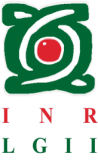 No. de Dictamen:Ingeniería BiomédicaExt. 16160 y 16180